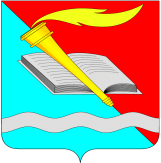 АДМИНИСТРАЦИЯ ФУРМАНОВСКОГО МУНИЦИПАЛЬНОГО РАЙОНА ПОСТАНОВЛЕНИЕ от  17.01.2020                                                                                                 №  ______      г. Фурманов О внесении изменений в постановление администрации Фурмановского муниципального района от 17.07.2017 № 856 «Об утверждении административного регламента предоставления Муниципальной услуги «Предоставление освободившихся жилых помещений в коммунальной квартире проживающим в этой квартире нанимателям и (или) собственникам» В соответствии с Федеральным законом от 27.07.2010 № 210-ФЗ «Об организации предоставления государственных и муниципальных услуг», руководствуясь Уставом Фурмановского муниципального района, в целях повышения качества и доступности предоставляемых муниципальных услуг п о с т а н о в л я е т:        1. Внести изменения в административный регламент предоставления муниципальной услуги «Предоставление освободившихся жилых помещений в коммунальной квартире проживающим в этой квартире нанимателям и (или) собственникам», утвержденный постановлением администрации Фурмановского муниципального района от 17.07.2017 № 856 (в редакции постановлений администрации Фурмановского муниципального района от 14.05.2018 № 372):        1.1. В разделе 2:        1.1.1. Пункт 2.8 дополнить пунктом 2.8.2 следующего содержания:        «2.8.2. Отказ в приеме документов, необходимых для предоставления муниципальной услуги, либо отказ в предоставлении муниципальной услуги не препятствует повторному обращению Заявителя после устранения причины, послужившей основанием для отказа в приеме документов либо в предоставлении муниципальной услуги, указанной в уведомлении об отказе, при этом специалист Уполномоченного органа не вправе требовать от Заявителя представления документов и информации, отсутствие и (или) недостоверность которых не указывались при первоначальном отказе в приеме документов, необходимых для предоставления муниципальной услуги, либо в предоставлении муниципальной услуги, за исключением следующих случаев:а) изменение требований нормативных правовых актов, касающихся предоставления муниципальной услуги, после первоначальной подачи заявления о предоставлении муниципальной услуги;б) наличие ошибок в заявлении о предоставлении муниципальной услуги и документах, поданных Заявителем после первоначального отказа в приеме документов, необходимых для предоставления муниципальной услуги, либо в предоставлении муниципальной услуги и не включенных в представленный ранее комплект документов;в) истечение срока действия документов или изменение информации после первоначального отказа в приеме документов, необходимых для предоставления муниципальной услуги, либо в предоставлении муниципальной услуги;г) выявление документально подтвержденного факта (признаков) ошибочного или противоправного действия (бездействия) должностного лица Уполномоченного органа, муниципального служащего, работника МКУ «МФЦ» при первоначальном отказе в приеме документов, необходимых для предоставления муниципальной услуги, либо в предоставлении муниципальной услуги, о чем в письменном виде за подписью руководителя Уполномоченного органа, руководителя МКУ «МФЦ» при первоначальном отказе в приеме документов, необходимых для предоставления муниципальной услуги, уведомляется Заявитель, а также приносятся извинения за доставленные неудобства.».1.2. В разделе 5:1.2.1. В пункте 5.1:1.2.1.1. Подпункт 3 изложить в следующей редакции:«3) требование у Заявителя документов или информации либо осуществления действий, предоставление или осуществление которых не предусмотрено настоящим Регламентом для предоставления муниципальной услуги;».1.2.1.2. Дополнить подпунктом 10 следующего содержания:«10) требование Уполномоченным органом у Заявителя при предоставлении муниципальной услуги документов или информации, отсутствие и (или) недостоверность которых не указывались при первоначальном отказе в приеме документов, необходимых для предоставления муниципальной услуги, либо в предоставлении муниципальной услуги, за исключением случаев, предусмотренных пунктом 2.8.1 настоящего Регламента.».1.2.2. Пункт 5.4 дополнить абзацами следующего содержания:«В случае признания жалобы подлежащей удовлетворению в ответе Заявителю дается информация о действиях, осуществляемых Уполномоченным органом, МКУ «МФЦ» в целях незамедлительного устранения выявленных нарушений при оказании муниципальной услуги, а также приносятся извинения за доставленные неудобства и указывается информация о дальнейших действиях, которые необходимо совершить Заявителю в целях получения муниципальной услуги.В случае признания жалобы не подлежащей удовлетворению в ответе Заявителю даются аргументированные разъяснения о причинах принятого решения, а также информация о порядке обжалования принятого решения.».Основания для приостановления предоставления муниципальной услуги отсутствуют.».        2. Настоящее постановление вступает в силу со дня его официального опубликования.        3. Опубликовать настоящее постановление  в  сборнике  нормативных правовых актов «Вестник администрации Фурмановского муниципального района и Совета Фурмановского муниципального района» и разместить на официальном сайте Фурмановского муниципального района www.furmanov.su.         4. Контроль за исполнением постановления возложить на заместителя главы администрации Фурмановского муниципального района Клюева А.А.Глава Фурмановского муниципального района                                                                                     Р.А. СоловьевИ.А. Цветкова2-22-66